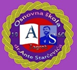 Osnovna škola dr. Ante Starčevića    Zagreb, Sv. Leopolda Mandića 55    Tel: 2851 – 615, 2852 – 351    Fax: 2950 – 606     E – mail: skola@os-astarcevica-zg.skole.hr  KLASA: 007-01/23-02/01URBROJ: 251-135/02-23-1                           ZAPISNIK 19. SJEDNICE ŠKOLSKOG ODBORADatum održavanja sjednice: 31.01.2023. godineMjesto održavanja sjednice: putem aplikacije ZoomVrijeme početka sjednice: 18:00 satiSjednici nazočni: Danijela Domitrović, predsjednica Školskog odbora, predstavnica Učiteljskog vijeća Tajana Uroić, zamjenica predsjednice Školsko odbora, predstavnica Učiteljskog vijećaMatej Bojanić, predstavnik Zbora radnikaMarija Orešić, predstavnica Vijeća roditeljaKatarina Skupnjak, predstavnica OsnivačaTomislav Ivanek, predstavnik OsnivačaValentina Gučec, predstavnica OsnivačaNazočni su također: Ravnatelj škole Nikica Mihaljević, tajnica škole Andrea Miškić i voditeljica računovodstva Nikolina Perić Na početku sjednice predsjednica Školskog odbora Danijela Domitrović pozdravila je nazočne i pročitala dnevni red koji je dala na usvajanje.Ad 1. Nakon čitanja dnevnog reda, koji je jednoglasno prihvaćen, za zapisničara je predložena tajnica škole, Andrea Miškić.     Prijedlog je jednoglasno usvojen.Ad 2.Školski odbor je donio sljedeći ZAKLJUČAK:         Zapisnik 18. sjednice Školskog odbora jednoglasno je usvojen.Ad 3.Školski odbor je donio sljedeći ZAKLJUČAK:       Financijsko izvješće za 2022. godinu i Odluka da se manjak koji je nastao nadoknadi iz prihoda Gradskog ureda u 2023. godini jednoglasno su usvojeni.Ad 4. Nije bilo pitanja niti prijedloga.Sjednica je završena u 18,30 sati.Zapisničar                                                                      Predsjednica Školskog odboraAndrea Miškić, mag. iur.                                                     Danijela Domitrović, pedagog_______________                                                                                  _____________________